муниципальное бюджетное общеобразовательное учреждениеЛенинская средняя общеобразовательная школаМБОУ Ленинская СОШПУБЛИЧНЫЙ ДОКЛАДмуниципального бюджетного общеобразовательногоучрежденияЛенинской средней общеобразовательной школы
за 2018/2019 учебный год2019годУважаемыеучастники образовательной деятельности: родители, педагоги, обучающиеся!Предлагаем Вашему вниманию Публичный доклад  МБОУ Ленинской СОШ, в котором представлены результаты деятельности школы за 2018/2019 учебный год.Цель настоящего доклада – обеспечить диалог и согласовать интересы всех участников образовательных отношений, проинформировать общественность, родителей (законных представителей) об образовательной деятельности, основных результатах функционирования школы, планируемых мероприятиях и направлениях ее развития.ЧастьI. ОБЯЗАТЕЛЬНАЯ1. Общая характеристика.1.1. Тип, вид, статус учреждения:  образовательное учреждение, бюджетное, муниципальное.1.2. Лицензия на осуществление образовательной деятельности: 61ЛО1  № 0000080,  № 2854, выдана 25сентября 2012г. Региональная служба по надзору и контролю в сфере образования Ростовской области. Срок действия  - бессрочная.4 уровня образования:Ι – дошкольное общее образованиеΙΙ - начальное общее образование, нормативный срок освоения 4 года;III - основное общее образование, нормативный срок освоения 5 лет; IV– среднее общее образование, нормативный срок освоения 2 года. Государственная аккредитация: серия ОП № 025071 от 27.04.2011г, регистрационный № 1190, действительна по 27апреля 2023года.1.3. Экономические и социальные условия территории нахождения:Школа расположена в Веселовском районе Ростовской области.Близость здания школы к сельскому дому культуры х.Ленинского и жилые дома. Расположение школы позволяет широко использовать в образовательной деятельности и воспитательной работе объекты культуры, физкультуры и спорта, находящиеся в Веселовском районе.1.4. Филиалы (отделения):  школа не имеет филиалов и представительств.1.5. Характеристика контингента обучающихся: по сравнению с предыдущим за отчетный период отмечено уменьшение контингента обучающихся.1.5.1. Контингент учеников, обучающихся по основным образовательным программам, на конец отчетного периода состоит из 119 человек, из них:– детей, нормально развивающихся, – 115 человека;– детей – инвалидов – 4 человека–  детей с ОВЗ – 2 человека.1.5.2. Контингент учеников, обучающихся по дополнительным общеразвивающим программам, состоит из 115 человек, из них:– детей, нормально развивающихся, – 115 человека;– детей – инвалидов – 4 человека–  детей с ОВЗ – 2 человека.1.6. Основные позиции программы развития школы за отчетный год:1.6.1. Ключевые приоритеты развития школы:1) создана система сетевого взаимодействия, которая оказывает обучающимся 
помощь в выборе будущей специальности, подготовке к поступлению в вуз;2) расширены образовательные возможности для обучающихся через 
многопрофильность и вариативность образовательных программ общего и 
дополнительного образования;3) усовершенствована модель управления качеством образования.1.6.2. Приоритетные направления:1) нормативно-правовая база школы приведена в соответствие с требованиями ФГОС и 
Федерального закона от 29.12.2012 № 273-ФЗ «Об образовании в Российской Федерации»;2) оптимизирована система профессионального роста педагогических работников в 
рамках ФГОС;3) обновлена инфраструктура школы.1.6.3. Основополагающие задачи:1) сформирована устойчивая мотивация учащихся к повышению своего уровня 
подготовки через урочную и внеурочную деятельность;2) развито сетевое взаимодействие;3) создано единое образовательное пространство «Школа – родители – 
общественность –  организации х.Ленинского.1.7. Структура управления, включая контактную информацию ответственных лиц:управление осуществляется на основе сочетания принципов единоначалия и коллегиальности.Единоличный исполнительный орган:  директор – Олексюк Татьяна Васильевна, телефон 8(86358)64274   Коллегиальные органы управления:Органы государственно-общественного управления и самоуправления: родительский комитет, совет обучающихся.1.8. Наличие сайта школы: http://moulssh@yandex.ru.1.9. Контактная информация:директор школы Олексюк Татьяна Васильевна – телефон (факс) 8(86358)64274, заместитель директора Карпук Елена Леонидовна – 8(86358)64274, e-mail:karpuk.73@mail.ru, почтовый адрес: 347788, Ростовская область, Веселовский район, х.Ленинский, ул.Новая,3б.2. Особенности образовательной деятельности2.1. Характеристика образовательных программ: школа реализует:2.2. Дополнительные образовательные услуги: в соответствии с интересами  обучающихся, запросами родителей, возможностями педагогического коллектива и  материальной базой, в отчетном периоде школа предлагала 32(+4 от ДЮСШ) дополнительных общеразвивающих программ шести видов направленностей, из них 32(+4 от ДЮСШ) на бюджетной основе и 0 – на платной.2.3. Организация изучения иностранных языков: в рамках основных образовательных программ общего образования в школе осуществляется обучение:– английскому языку – со 2-го класса по 11-й класс.В рамках дополнительных общеразвивающих программ обучающиеся в возрасте от 6,5 до 18 лет имеют возможность обучиться на русском языке.Преподавание иностранного языка в школе – дифференцированное, ведется: базовый уровень. Основное внимание за отчетный период уделялось выработке навыков устной речи, пополнению словарного запаса, овладению приемами самостоятельного изучения иностранного языка и технического перевода. Закрепление полученных знаний, развитие разговорной речи, совершенствование произношения осуществлялось и в процессе тесного общения с носителями языка.2.4. Реализация прав детей на обучение на родном (русском) языке и изучение родного языка: образовательная деятельность в школе осуществляется на государственном языке Российской Федерации.Изучение родного языка входит в учебные планы основных образовательных программ общего образования. Обучающиеся изучают родной язык в рамках предметных областей: «Родной язык и литературное чтение на родном языке» – в начальной школе и «Родной язык и родная литература» – в основной и старшей школе.2.5. Образовательные технологии и методы обучения, используемые в образовательной деятельности: в соответствии с динамикой развития системы образования, запросов детей и их родителей (законных представителей), а также с учетом особенностей Ростовской области в школе используются:2.6. Основные направления воспитательной деятельности: школа охватывает все направления развития личности обучающихся, заявленные ФГОС дошкольного, начального, общего и среднего образования. К ним относят спортивно-оздоровительное, социальное, общеинтеллектуальное, духовно-нравственное, общекультурное.2.7. Виды внеклассной, внеурочной деятельности, дополнительной деятельности: определяются планами внеурочной, дополнительной деятельности и рабочими программами курсов внеурочной деятельности дошкольного, начального, основного и среднего общего образования.Структура деятельности для группы дошкольного образованияСтруктура деятельности для начальной школыСтруктура деятельности для основной школыСтруктура деятельности для средней школы2.8. Научные общества, творческие объединения, кружки, секции: организованы и реализуются в рамках внеурочной деятельности и дополнительного образования. Ознакомиться с полным перечнем детских сообществ можете на официальном сайте школы http://moulssh@yandex.ru.2.9. Организация специализированной (коррекционной) помощи детям, в том числе детям с ограниченными возможностями здоровья: школа имеет все необходимые условия дляобучения следующих категорий детей: ЗПР, слабовидящих и с нарушением опорно-двигательного аппарата. Для данной группы есть:– высококвалифицированные специалисты: одинпедагог-психолога;– кабинеты, оснащенные видео- и компьютерной техникой, программами, методической литературой;– разработанные и утвержденные АООП и АОП.2.10. Характеристика внутренней системы оценки качества образования школы: ВСОКО в школе регулирует положение о внутренней системе оценки качества образованияшколы, утвержденное директором 31.05.2018 г. В рамках ВСОКО оценивается качество образовательных программ; качество условий реализации образовательных программ; качество образовательных результатов обучающихся; удовлетворенность потребителей качеством образования. 3. Условия осуществления образовательной деятельности.3.1. Режим работы: в школе установлен режим шестидневной учебной недели. Продолжительность урока для обучающихся:1) 1-го класса:2) Во 2–4-м классах:3) В 5–11-м классах:3.2. Учебно-материальная база, благоустройство и оснащенность: школа имеет 100%-нуюбазу для осуществления образовательной деятельности. Состояние базы соответствует педагогическим требованиям, видам образования и санитарным нормам.3.3. IT-инфраструктура школы: компьютеры связаны в единую локально-вычислительную сеть, объединяющую все учебные и административные кабинеты.Для использования информационно-коммуникационных технологий в образовательнойдеятельности имеется соответствующее оборудование, которое постоянно пополняется:3.4. Условия для занятий физкультурой и спортом: в школе созданы необходимые условия для занятий физической культурой и спортом. В наличии имеются:– 1 спортивный зал;–  стадион;– полоса препятствий;– баскетбольные площадки;- волейбольные площадки;- легкоатлетическое ядро.Оснащение необходимым оборудованием позволяет организовать дополнительную образовательную деятельность и реализовывать образовательную программу по физической культуре на начальном, основном и среднем уровнях образования.3.5. Условия для досуговой деятельности и дополнительного образования: в отчетном периоде для участия обучающихся в культурно-массовых, спортивно-оздоровительных мероприятиях, в работе кружков и объединений, органов ученического самоуправления созданы все необходимые условия. В школе имеются:1) специализированные помещения:– спортивный зал и тренажеры;–  кабинеты обслуживающего труда, лаборатории, мастерские;– библиотека и читальный зал;2) наборы оборудования для прикладных видов спорта, спортивных игр, многоборья, декоративно-прикладного творчества, краеведения.Занятия досуговой деятельностью и дополнительного образования организуются вовторой половине дня.3.6. Организация летнего отдыха детей: в период с 01.06.2019 по 25.06.2019 в школе 
организован лагерь с дневным пребыванием детей, срок реализации – 21 день.3.7. Организация питания: в школе организовано двухразовое питание на основании договора между школой и ЗАО «Нива», ЗАО Ленина. Для питания детей имеется столовая, 60 посадочных мест.Для организации питания используются средства родительской платыи местного бюджетов. Бесплатным питанием обеспечены:– дети из многодетных семей – 42 человека;– дети-инвалиды – 4 человека;– дети с ОВЗ – 2 человека.Для проверки качества питания в школе создана и функционирует бракеражная комиссия.Медицинское обслуживание обучающихся обеспечивается фельдшер ФАП х.Ленинский. Профилактические осмотры детей проводятся в соответствии с нормативными документами.3.8. Обеспечение безопасности: безопасность школы обеспечена государственной службой вневедомственной охраны по договору от 09.01.2019г1) Здание школы оборудовано:– кнопкой тревожной сигнализации;– прямой связью с пожарной частью;– противопожарным оборудованием;– охранно-пожарной сигнализацией;– системой видеонаблюдения;2) На территории школы имеются:– ограждение по периметру, высотой 1,5 м;– уличное освещение;– система видеонаблюдения – 12 камер наружного видеонаблюдения.В школе действуют пропускной и внутриобъектовый режимы. В 2018 году разработан паспорт антитеррористической безопасности. В целях отработки практических действий при возникновении чрезвычайных ситуаций два раза в год проводятся тренировки по эвакуации учащихся и персонала школы.3.9. Условия для обучения детей с ограниченными возможностями здоровья и инвалидностью: в школе разработано Положение об индивидуальном обучении детей, штат укомплектован профильными специалистами. Обучение ведется по адаптированным основным образовательным программам.С целью создания доступной среды для обучения детей:с нарушением опорно-двигательного аппарата:– на территории обеспечены транспортные и пешеходные пути шириной по 2 м, проход в граждении – 0,9 м. Уклонов на территории нет. Элементы благоустройства можно использовать, сидя в кресле-коляске, они не закрывают видимость входа, площадок на путях движения пешехода;– здание имеет пандусы и легко открываемые двери шириной 1,2 м; зона входа хорошо освещена, учебные кабинеты и санузлы оборудованы с учетом требований СП 59.13330.2016;3.10. Кадровый состав: школа укомплектована высококвалифицированнымипедагогическими и руководящими кадрами. Всего в штате школы 36 человек, из них:1) административный персонал: 3 человек;2) педагогический персонал: 19 педагог;3) вспомогательный персонал: 12 человек.4) воспитатели: 2 человека                               Уровень квалификации педагогических работников:Повышение квалификации в отчетном году прошли 20 педагогов. 3.11. Средняя наполняемость классовв отчетном году наполняемость:– в начальных классах средняя наполняемость составила - 13 обучающихся;– в основных классах – 11 обучающихся;– в средних классах –7 обучающихся;3.12. Обеспечение транспортной доступности и безопасности детей при перевозке к месту обучения: транспортная обеспеченность хорошая и относительно безопасная. В шаговой доступности расположены жилые дома.В 2019 году пешеходный переход возле школы был оборудован светодиодной подсветкой в темное время суток. 4. Результаты деятельности, качество образования4.1. Результаты единого государственного экзамена: Результаты ЕГЭ по русскому языку в 2019 году.Результаты ЕГЭ по математике (профильный уровень) 2019Обществознание – 2019.Результаты ЕГЭ по обществознанию в 2019 годуФИЗИКАИСТОРИЯБИОЛОГИЯХимияСравнительный анализ выбора предметов позволяет сделать следующие выводы:Список предметов по выбору в форме ЕГЭ повторяется практически всегда. Русский язык и математика переведены в разряд обязательных предметов в форме ЕГЭ. -     в сравнении с прошлым годом выбор предметов остался на том же уровне  -    стабильно высокое место занимает обществознание, физика, биология, история.       Из таблиц видно, что качественный показатель экзаменов совпадает с качеством знаний по обязательным предметам и предметам по выбору за год.  Итогового сочинениеВ соответствии с Порядком проведения государственной итоговой аттестации по образовательным программам среднего общего образования, утвержденным приказом Министерства образования и науки Российской Федерации от 26.12.2013 № 1400, Порядком проведения и проверки итогового сочинения (изложения) как условия допуска к государственной итоговой аттестации в образовательных организациях на территории Ростовской области, утвержденным приказом минобразования Ростовской области от 17.10.2017  № 754, (далее – Порядок), письмом Рособрнадзора от 12.10.2017 № 10-718, рекомендациями по организации и проведению итогового сочинения (изложения) во всех образовательных организациях, реализующих образовательные программы среднего общего образования, приказами Отдела образования от 07.11.2018  № 588 «Об итоговом сочинении (изложении)», от 08.11.2018  № 594 «Об организации и проведении  итогового сочинения (изложения) как условия допуска к государственной итоговой аттестации – 2019 в общеобразовательных организациях Веселовского района 05.12.2018», проведено итоговое сочинение (изложение) 05.12.2018.В 2018-2019 учебном году для прохождения итогового сочинения (изложения) зарегистрировано 4 участника МБОУ Ленинская СОШ.5 декабря 2018 года в итоговом сочинении приняли участие 4 участника (100%).Оценку «зачет» получили 4 участника итогового сочинения (100%). Анализ выбора участниками тем итогового сочинения показал, что из предложенных 5 тем были выбраны участниками сочинения – 3 темы.Для получения водительского удостоверения учащиеся сдают экзамен по технологии (профессиональная подготовка) в образовательной организации: обучающиеся сдают экзамен для водителей категория «В» - 4 обучающихся и категория «С» - 1 обучающийся.4.2. Результаты государственной (итоговой) аттестации в 9-х классах: в 2019году Выпускники МБОУ Ленинская СОШ проходили аттестацию в форме ОГЭ-13 обучающихся и 1 ученик в форме ГВЭ, ЕГЭ – 4 обучающихся. Математику и русский язык сдавали все в обязательном порядке, остальные учебные дисциплины – по выбору.Итоги по русскому языку в форме ОГЭ и ГВЭ – 2019Количество выпускников, сдававших русский язык в форме ОГЭ, ГВЭ -2019Количество выпускников, сдававших математику в форме ОГЭ, ГВЭ -2019Итоги по математике в форме ОГЭ и ГВЭ – 2019Количество выпускников, участников ГИА-9 по предметам по выбору в 2019 годуБИОЛОГИЯОБЩЕСТВОЗНАНИЕХИМИЯГЕОГРАФИЯИСТОРИЯИз проведённого анализа следует, что обучающиеся 9 класса показали хороший процент качества знаний по обязательным предметам и предметам по выбору – ОГЭ – 13 обучающихся и ГВЭ – 1 обучающийся. В связи с внедрением итогового устного собеседования по русскому языку как допуска к государственной итоговой аттестации по образовательным программам основного общего образования в 2019 году с учащимися 9 классов 13 февраля 2019 года было проведено устное собеседование по русскому языку, в котором приняли участие 14 учащихся 9 классов. В результате все14 учащихся получили «зачет» (100%).Форма протокола содержит 19 критериев, по каждому из них выставляется 0 или 1 балл. Таким образом, за работу ученик может получить максимум 19 баллов. Минимум для зачета составляет 10 баллов. Минимум (10 баллов) получили 5 человек (10%), максимум (19 баллов) тоже 5 человек (10 %).Устное собеседование по русскому языку с учащимися 9 классов проведено в соответствии с моделью проведения итогового устного собеседования.4.3. Результаты внутришкольной оценки качества образования: результаты мониторинга показывают, что в школе созданы необходимые условия для благоприятного психологического, эмоционального развития обучающихся. Результаты анализа 
социально-нормативных возрастных характеристик и достижений детей показывают, что школьники осваивают основные образовательные программы общего образования 
и дополнительные общеразвивающие программы в 100-процентном объеме.4.4. Достижения обучающихся олимпиадах:Количественные данные муниципального этапа всероссийской олимпиады школьников 2018-2019 учебного года    (количество участников)Количественные данные муниципального этапа всероссийской олимпиадышкольников 2018-2019 учебного года(количество призеров)Всего победителей и призеров муниципального этапа всероссийской олимпиады школьников в 2018-2019 учебном году – 8 учащихся.  По сравнению с прошлым 2017-2018 учебным годом количество победителей и призеров олимпиады увеличилось на 2 учащихся (в 2017-2018 учебном году 6 победителей и призеров). Список учителей-наставников,подготовивших победителей и призеров муниципального этапа всероссийской олимпиады школьников 2018-2019 учебного годаРезультаты участия обучающихся МБОУ Ленинская СОШВеселовского района Ростовской области во Всероссийской олимпиаде школьников в 2018-2019 учебном году.4.5. Данные о поступлении в учреждения профессионального образования: по состоянию на 30.07.2019 обучающиеся школы:Из 14 выпускников 9 класса в МБОУ Ленинская СОШ продолжили обучение 7 человек (50%), остальные 7 – поступили в колледжи и техникумы области.Все 4 выпускника 11 класса поступили в ВУЗы области (100%).В 2019 году увеличилось число выпускников 9-го класса, которые продолжили обучение в 
школе. Количество выпускников, поступающих в вуз, стабильно растет по сравнению с 
общим количеством выпускников 11-го класса.4.6. Данные о достижениях и проблемах социализации обучающихся (правонарушения, поведенческие риски): в течение всего года ведется работа по профилактике правонарушений среди несовершеннолетних учащихся по разработанной программе «Профилактика правонарушений в процессе социализации несовершеннолетних».Основными мероприятиями по профилактике правонарушений для обучающихся, их родителей и педагогов в отчетном году стали:– тренинг «Дискавери» (Discovery), направленный на профилактику конфликтных ситуаций между участниками образовательного процесса;– собрания с родителями: «Профилактика потребления ПАВ», «Адаптация обучающихся в 1-м классе», «Адаптация обучающихся в 5-м классе»;– методическое сопровождение классных руководителей: «Профилактика правонарушений и экстремизма»;– семинары для родителей на темы: профилактика негативных проявлений среди детей и подростков, профилактика интернет-зависимостей, табакокурения, потребления ПАВ, правонарушений;– тренинги среди учащихся: «Профилактика конфликтных ситуаций и антивитальных настроений и аутоагрессивного поведения», «Формирование командообразования»;– классные часы: «День борьбы со СПИДом», «Предотвращение негативного поведения учащихся: поведение и дисциплина на уроках и переменах. Правовая ответственность за участие в драках», «Как уберечь себя от влияния вредных привычек. Виды зависимостей», «Интернет-безопасность. Социальные сети», «Молодежный экстремизм и ксенофобия. Профилактика вовлечения в экстремистские организации», «Мой класс – мои друзья», «Дисциплина. Зачем она нужна?», «Стоп ВИЧ-СПИД», «Информационная безопасность в повседневной жизни», «Риски подросткового возраста. Сквернословие, употребление в речи ненормативной лексики. Причины. Профилактика», «Правила поведения детей и подростков в период подготовки и  проведения футбольных мероприятий (чемпионат мира по футболу)», «Правонарушение, преступление и подросток», «Профилактика суицидальных настроений»;– занятия: «Жизненные навыки детей и подростков» – профилактика интернет-зависимости, жизненные навыки, аутоагрессивное поведение, «Негативные эмоциональные проявления», «Психологическая подготовка к сдаче ОГЭ и ЕГЭ» – профилактика стрессовых состояний при сдаче экзаменов;– лекции: «Профилактика ПАВ, употребления наркотиков, табакокурения»,«Профилактика зависимости от спиртосодержащих напитков и энергетиков», «Молодежный экстремизм и ксенофобия» – профилактика вовлечения в экстремистские организации;– тестирование на раннее выявление потребления наркотических и психотропных препаратов;– викторина для начальной школы: «Знает каждый, безопасность – это важно»;– беседы начальника отдела по делам несовершеннолетних: «Статистика  правонарушений, совершенных несовершеннолетними. Правовая ответственность»; «Проникновение на территорию недостроенных или заброшенных строительных объектов. Троллинг в соцсетях, в школе. Правовой аспект»;– собрание педагогов: «Взаимодействие участников образовательных отношений в инклюзивном пространстве» – профилактика конфликтных ситуаций между участниками образовательной деятельности».4.7. Данные о состоянии здоровья обучающихся: в сравнении с предыдущим в отчетном учебном году уровень заболеваемости обучающихся снизился:4.8. Результаты внешней экспертизы:Результаты внешней экспертизы учебных достижений обучающихся4.9 Оценки и отзывы потребителей образовательных услуг: по итогам опроса, размещенного на официальном сайте школы в 2018/2019 учебном году, получены следующие результаты о деятельности школы:– 89,3 процента родителей «отлично» и 10,7 процента родителей «хорошо» оценили доброжелательность и вежливость сотрудников школы по отношению к ним и их детям;– 90,9 процента родителей удовлетворены компетентностью педагогов школы;– 88,4 процента родителей удовлетворены материально-техническим обеспечением школы, и 11,6 процента родителей считают, что школе не хватает ресурсов;– 98,5 процента родителей удовлетворены качеством предоставляемых образовательных услуг;– 99 процентов родителей готовы порекомендовать школу своим родственникам и знакомым.5. Социальная активность и внешние связи школы.5.1. Проекты и мероприятия, реализуемые в интересах и с участием местного сообщества, социальные партнеры школы: в течение отчетного года школа реализовала проект «Мы соотечественники». В рамках проекта для обучающихся были организованы встречи с представителями Совета ветеранов ВОВ, участниками военных действий и других представителей сообществ района.5.2. Партнеры, спонсоры, благотворительные фонды и фонды целевого капитала, скоторыми работает школа:школа активно сотрудничает:– с 2000 года с ЗАО «Нива»;– с 2000 года с фермерским хозяйством «Олекса»5.3. Проекты и программы, поддерживаемые партнерами, спонсорами, фондами:  с 2010года в школе организована работа с печатным органом  «Веселовский вестник».5.4. Взаимодействие школы с учреждениями профессионального образования и вузами: школой налажена взаимосвязь с центральным филиалом Центра занятости, который оказываетпомощь в профориентационной, просветительской и культурно-массовой работе. В этом же направлении активно продвигается сотрудничество с «ЮФУ» Ежегодно между учреждениями составляется договор о сетевом взаимодействии, планы образовательных и воспитательных мероприятий. Учащиеся 9-х и 11-х классов с удовольствием посещают университетские субботы и Дни открытых дверей, что помогает им определиться с будущей профессией и утвердиться в своем выборе.5.5. Участие школы в сетевом взаимодействии: в течение отчетного периода школа наоснове заключенных договоров о сетевом взаимодействии вела совместную 
деятельность:– с библиотекой в х.Ленинский– культурно-досуговым СДУ х.Ленинский– центральным филиалом Центр занятости– ЮФУ– Веселовская ДЮСШ.В предстоящем учебном году школа и организации планируют продолжить и расширить совместную работу.6. Финансово-экономическая деятельность6.1. Годовой бюджет: за отчетный период доходы школы отражены в ПФХД за 2018 и 2019 годы. Источниками финансирования служили: местный бюджет, областной, благотворительность.6.2. Распределение средств бюджета школы по источникам их получения (направление использования бюджетных средств, использование средств от предпринимательской и иной приносящей доход деятельности, а также средств спонсоров, благотворительных фондов и фондов целевого капитала): общий объем расходов школы за 2018/2019 год 
составил 6590000 рублей6.3. Платные услугу образовательная организация не оказывает.7. Решения, которые приняты по итогам общественного обсуждения7.1. Информация, связанная с исполнением решений, которые принимаются школой с учетом общественной оценки ее деятельности по итогам публикации предыдущего доклада: публичный доклад школы за 2018/2019 учебный год был опубликован на ее официальном сайте образовательной организации. По итогам публикации родительская общественность вынесла рекомендации администрации школе.Рекомендации родительской общественности были приняты и учтены. Для этого в программе развития школы на 2017–2020 годы были вписаны дополнительные направления развития школы.7.2. Информация о решениях, принятых школой в течение учебного года по итогам  общественного обсуждения, и их реализации: в отчетном году реализовано два запланированных в программе развития школы направления:– сформирована современная предметно-пространственная среда на спортивной площадке;– созданы условия по приобщению воспитанников к духовно-нравственным и  социокультурным ценностям родного края.Задач, не решенных в отчетном периоде, принятых школой в течение года по итогам общественного обсуждения, нет. 8. Заключение8.1. Подведение итогов реализации программы развития школы за отчетный год: в школе реализованы основополагающие задачи:1) сформирована устойчивая мотивация учащихся к повышению своего уровня подготовки через урочную и внеурочную деятельность;2) развито сетевое взаимодействие;3) создано единое образовательное пространство «школа – родители – общественность – предприятия и организации х.Ленинский.8.2. Задачи реализации программы школы на следующий год и в среднесрочной перспективе: в предстоящем году школа продолжит работу по реализации программы развития школы. Для этого ставит перед собой следующие задачи:– реализовать план работы с одаренными детьми (3-й этап);– реализовать план мероприятий по совершенствованию математического образования;– создать условия по приобщению обучающихся к духовно-нравственным и социокультурным ценностям родного края.8.3. Новые проекты, программы и технологии: МБОУ Ленинской СОШ присвоен статус областной инновационной площадки от 26.12.2017 № 945«Метапредметность содержания и планируемых результатов образовательной деятельности школы»8.4. Планируемые структурные преобразования в школе: структурных преобразований в 
2019/2020 учебном году не планируется.Часть II. ВАРИАТИВНАЯ1. Специфика школы2.1. Ценности школы:1) Инновационность. Педагогический коллектив готов к изменению и совершенствованию педагогической деятельности с учетом потребностей государственной образовательной политики, к использованию новых технологий, расширению перечня образовательных услуг в соответствии с социальным заказом и заказом родителей (законных представителей) обучающихся.2) Индивидуализация. Для нас самоценна личность каждого ребенка, педагога, родителя с его неповторимыми особенностями, возможностями, способностями, интересами. Мы создаем такие условия в школе, которые соответствуют уникальности каждого и обеспечат развитие индивидуальных способностей ребенка, самореализацию педагогов и родителей (законных представителей).3) Профессионализм и высокое качество образовательных услуг. Непрерывное повышение профессионального уровня педагогов, их саморазвитие, самообразование, самосовершенствование; реализация своих профессиональных возможностей и способностей в педагогической деятельности способствуют высокому качеству предоставляемых в школе услуг.4) Сотрудничество. В школе создано образовательное пространство «школа – семья – социум». Мы координируем свои планы и действия, сохраняя целостность образовательной деятельности в интересах наших обучающихся.5) Открытость. Педагогический коллектив школы открыто взаимодействует с социальными партнерами, имеет свой официальный сайт, обменивается опытом с коллегами из других городов и районов, представляет свои наработки на форумах разного уровня – муниципальном, региональном, федеральном.2.2. Конкурентные преимущества школы по сравнению с другими общеобразовательными организациями города проявляются:– наличием инновационной материально-технической базы;– укомплектованностью высококвалифицированными педагогическими кадрами;– открытостью;– оказанием уникальной профессиональной подготовкой;– стабильно высокими результатами по специальной (коррекционной) работе и воспитательно-образовательной деятельности.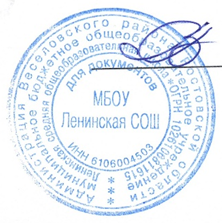 